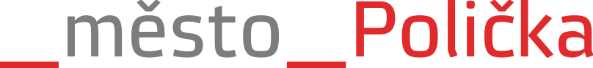 PŘIHLÁŠKA K VÝBĚROVÉMU ŘÍZENÍNázev pozice (druh práce): referent/referentka odboru sociálních věcí MěÚ PoličkaPovinné náležitosti přihlášky uchazečeK přihlášce je nutno přiložit:strukturovaný životopis, ve kterém se uvedou údaje o dosaženém vzdělání, o dosavadních zaměstnáních a o odborných znalostech a dovednostechoriginál nebo ověřená kopie výpisu z  evidence Rejstříku trestů ne starší než 3 měsíce (u cizích státních příslušníků též obdobný doklad osvědčující bezúhonnost vydaný domovským státem; pokud domovský stát takový doklad nevydává, doloží se bezúhonnost čestným prohlášením)úředně ověřenou kopii dokladu o nejvyšším dosaženém vzděláníV souladu s § 5 odst. 2 zákona č. 101/2000 Sb., o ochraně osobních údajů, souhlasím s tím, aby moje osobní údaje, které tímto poskytuji městu Polička, byly zpracovány pouze pro účely výše uvedeného výběrového řízení.Prohlašuji, že splňuji požadavky uvedené v podmínkách výběrového řízení.Datum a podpis uchazeče:Jméno a příjmení, titul:Datum a místo narození:Státní příslušnost:Místo trvalého pobytu:Telefonní číslo:E-mail:Číslo občanského průkazu nebo číslodokladu o povolení k pobytu, jde-lio cizího státního občana: